Πεπτικό σύστημαΠαρουσίαση _φιλμάκι _κουίζ http://users.sch.gr/pkotsis/4/e-taxi/fysiki/games/peptiko%20%28CD%29/html5.html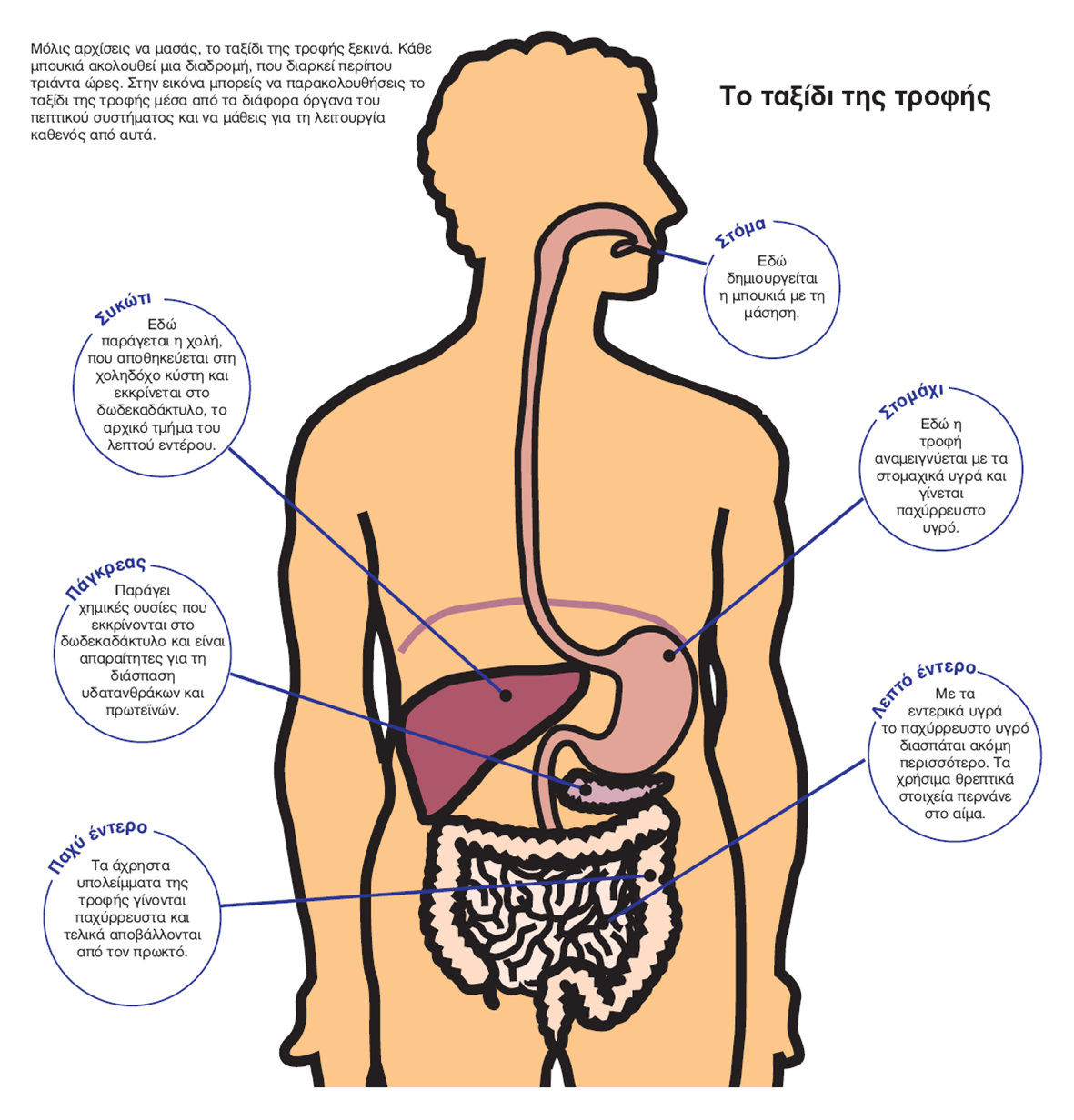 